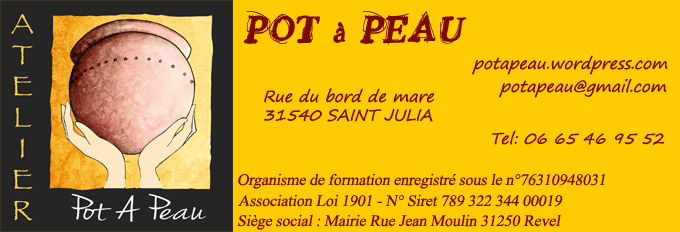 Inscription STAGE TOURNAGE - Mai 2022A nous renvoyer avec les arrhes à l’adresse ci-dessus.Nom :						Prénom :Je m’inscris au stage TOURNAGE qui se dérouleraLe samedi 21 et le dimanche 22 mai 2022 de 9h30 à 12h et de 14h à 16h30Je verse 10€ de cotisation (adhésion annuelle) à l’association par chèque et un montant de 80 € pour la réservation du stage. (Celui-ci ne sera pas débité jusqu’à la réalisation du stage. Le reste du règlement se fera lors du stage. Le paiement peut être fait-en plusieurs fois.)Date et signatureArticle 6 – Fonctionnement des stages « loisirs » Les places étant limitées la réservation est recommandée et se fait par le versement d’arrhes à hauteur de 50% du tarif du stage.Ce versement valide la réservation et engage le participant.En cas d’annulation ou de désistement en dehors des cas de force majeure, ces arrhes seront perdues. Cas de force majeure :Déménagement à plus de 50km, Maladie grave ou handicap déclaré, Perte d’emploi et de revenu.